БИБЛИОНОЧЬ 201919 апреля 2019 г. 19.00 – 23.00БиблиоLIVEВХОД СВОБОДНЫЙПРОГРАММА: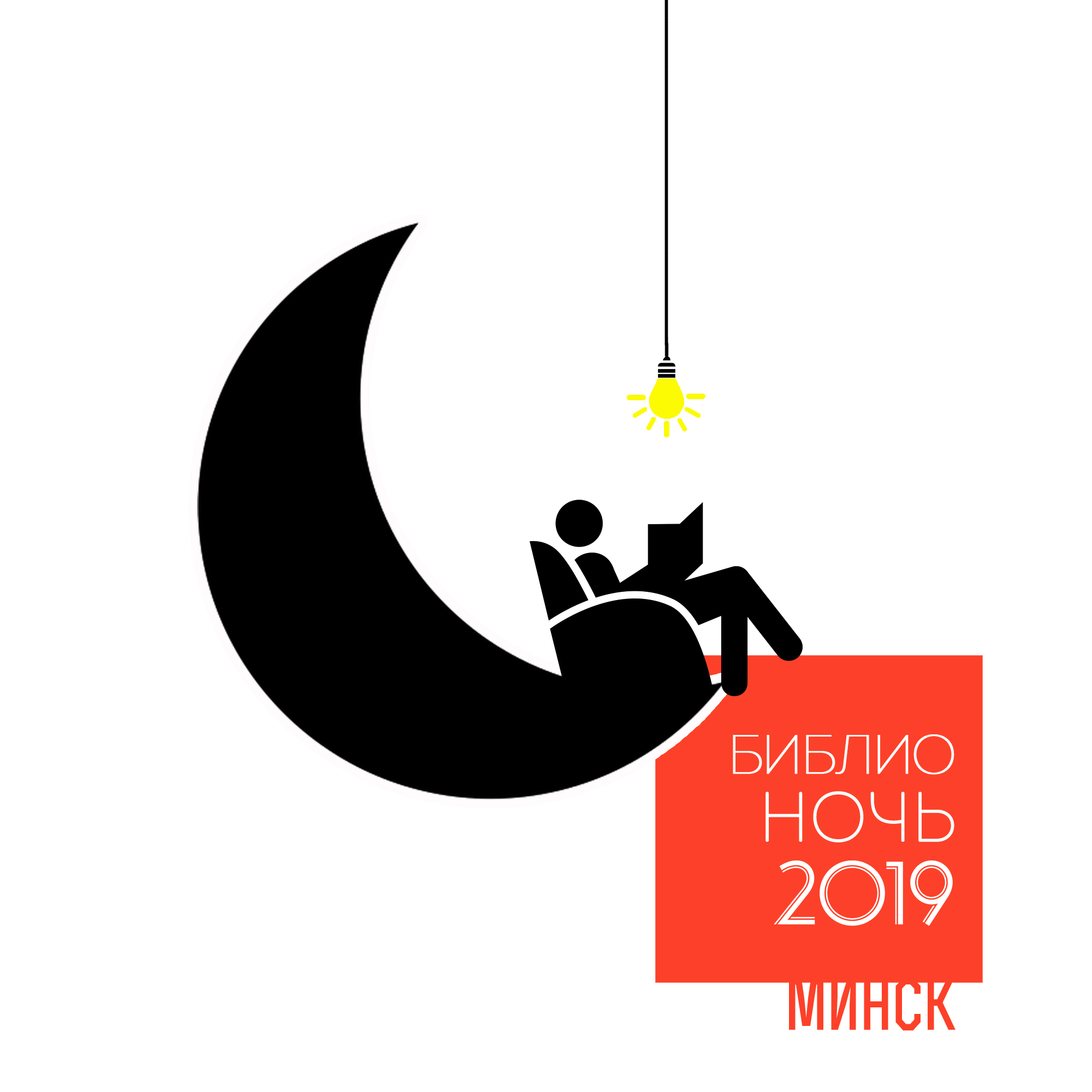 1-й ЭТАЖ1-й ЭТАЖ1-й ЭТАЖ1-й ЭТАЖ«Живой разговор» – работа информационного бюро (центральный вход):«Живой разговор» – работа информационного бюро (центральный вход):«Живой разговор» – работа информационного бюро (центральный вход):«Живой разговор» – работа информационного бюро (центральный вход):19.00-19.20театрализованное открытие «Хранительницы книг»театрализованное открытие «Хранительницы книг»театрализованное открытие «Хранительницы книг»19.30-22.30благотворительная площадка«Обернитесь» совместно с ООЗЖ «Эгида»благотворительная площадка«Обернитесь» совместно с ООЗЖ «Эгида»благотворительная площадка«Обернитесь» совместно с ООЗЖ «Эгида»19.30, 20.00экскурсия «Библио_quest»экскурсия «Библио_quest»экскурсия «Библио_quest»19.35-20.00«Красота спасёт мир»: показ моделей одежды студентов и преподавателей кафедры дизайна моды БГУ, показ коллекций одежды от модного дома «Юнона» с участием студентов ФИДК БГУКИ«Красота спасёт мир»: показ моделей одежды студентов и преподавателей кафедры дизайна моды БГУ, показ коллекций одежды от модного дома «Юнона» с участием студентов ФИДК БГУКИ«Красота спасёт мир»: показ моделей одежды студентов и преподавателей кафедры дизайна моды БГУ, показ коллекций одежды от модного дома «Юнона» с участием студентов ФИДК БГУКИ22.45-23.00 театрализованное закрытие «Энергия книги - лови момент!»театрализованное закрытие «Энергия книги - лови момент!»театрализованное закрытие «Энергия книги - лови момент!»«Увлекательная психология» (пом.164, зал межбиблиотечного абонемента):«Увлекательная психология» (пом.164, зал межбиблиотечного абонемента):«Увлекательная психология» (пом.164, зал межбиблиотечного абонемента):«Увлекательная психология» (пом.164, зал межбиблиотечного абонемента):19.20-20.45лекция-тренинг «Психология конфликта». Ведущая - психолог Александра Кутасовалекция-тренинг «Психология конфликта». Ведущая - психолог Александра Кутасовалекция-тренинг «Психология конфликта». Ведущая - психолог Александра Кутасова21.00-22.40лекция-тренинг «Психология созависимых отношений». Ведущая - психолог Наталья Савченколекция-тренинг «Психология созависимых отношений». Ведущая - психолог Наталья Савченколекция-тренинг «Психология созависимых отношений». Ведущая - психолог Наталья Савченко«Виниловый релакс» (атриум):«Виниловый релакс» (атриум):«Виниловый релакс» (атриум):«Виниловый релакс» (атриум):19.20-22.40зона отдыха и музыкального релакса с MARK FORMELLEзона отдыха и музыкального релакса с MARK FORMELLEзона отдыха и музыкального релакса с MARK FORMELLE«Ход конём» (атриум):«Ход конём» (атриум):«Ход конём» (атриум):«Ход конём» (атриум):19.20-20.00 презентация работы шахматного клуба «Виктория»презентация работы шахматного клуба «Виктория»презентация работы шахматного клуба «Виктория»20.00-20.10 мастер-классы по игре в шахматы, сеансы одновременной игры в шахматы и шашкимастер-классы по игре в шахматы, сеансы одновременной игры в шахматы и шашкимастер-классы по игре в шахматы, сеансы одновременной игры в шахматы и шашки20.20-22.40 свободное время для игры в шахматы, шашкисвободное время для игры в шахматы, шашкисвободное время для игры в шахматы, шашки«Жизнь - игра» (атриум):«Жизнь - игра» (атриум):«Жизнь - игра» (атриум):«Жизнь - игра» (атриум):19.20-22.40командные настольные игры от клуба настольных игр и хобби «Другой Мир»командные настольные игры от клуба настольных игр и хобби «Другой Мир»командные настольные игры от клуба настольных игр и хобби «Другой Мир»2-й ЭТАЖ2-й ЭТАЖ2-й ЭТАЖ2-й ЭТАЖ«Мозгобойня»(пом.257с, зал для групповых занятий):«Мозгобойня»(пом.257с, зал для групповых занятий):«Мозгобойня»(пом.257с, зал для групповых занятий):«Мозгобойня»(пом.257с, зал для групповых занятий):19.20-22.40интеллектуально-развлекательная игра от популярного паб-квиза «Мозгобойня»интеллектуально-развлекательная игра от популярного паб-квиза «Мозгобойня»интеллектуально-развлекательная игра от популярного паб-квиза «Мозгобойня»«MusicLIVE» (атриум):«MusicLIVE» (атриум):«MusicLIVE» (атриум):«MusicLIVE» (атриум):20.00-20.20выступление рок-группы «Команда Ы»выступление рок-группы «Команда Ы»выступление рок-группы «Команда Ы»20.20-20.30интерактив со зрителямиот студентов ФИДК БГУКИинтерактив со зрителямиот студентов ФИДК БГУКИинтерактив со зрителямиот студентов ФИДК БГУКИ20.30-20.55выступление дуэта «Тушь»выступление дуэта «Тушь»выступление дуэта «Тушь»20.55-21.40выступление «Beatbox», интерактив со зрителями от студентов ФИДК БГУКИвыступление «Beatbox», интерактив со зрителями от студентов ФИДК БГУКИвыступление «Beatbox», интерактив со зрителями от студентов ФИДК БГУКИ21.40-22.00выступление группы «Кирилл Maрки»выступление группы «Кирилл Maрки»выступление группы «Кирилл Maрки»22.00-22.40 выступление кавер-бэнда «AstonMartin», показ модной коллекции одеждывыступление кавер-бэнда «AstonMartin», показ модной коллекции одеждывыступление кавер-бэнда «AstonMartin», показ модной коллекции одежды«Взрослых.net»(галерея «Ракурс» +кольцевой коридор):«Взрослых.net»(галерея «Ракурс» +кольцевой коридор):«Взрослых.net»(галерея «Ракурс» +кольцевой коридор):«Взрослых.net»(галерея «Ракурс» +кольцевой коридор):19.20-21.00ростовые куклы, аквагрим, мастер-классы от ЦДОДиМ «Светоч» г.Минскаростовые куклы, аквагрим, мастер-классы от ЦДОДиМ «Светоч» г.Минскаростовые куклы, аквагрим, мастер-классы от ЦДОДиМ «Светоч» г.Минска19.20-21.00«Вялізная размалёўка» и веселый квест от журнала «Рюкзачок»«Вялізная размалёўка» и веселый квест от журнала «Рюкзачок»«Вялізная размалёўка» и веселый квест от журнала «Рюкзачок»19.20-21.00игротека от магазина детских игрушек «Wood-toys.by»игротека от магазина детских игрушек «Wood-toys.by»игротека от магазина детских игрушек «Wood-toys.by»19.20-21.00развивающая игра «Интересвиль» от международной школы «ЭИдети»развивающая игра «Интересвиль» от международной школы «ЭИдети»развивающая игра «Интересвиль» от международной школы «ЭИдети»19.20-21.00творческая мастерская от школы рисования «Каляки-Маляки»творческая мастерская от школы рисования «Каляки-Маляки»творческая мастерская от школы рисования «Каляки-Маляки»19.20-21.00в гостях у детской комнаты Национальной библиотеки Беларусив гостях у детской комнаты Национальной библиотеки Беларусив гостях у детской комнаты Национальной библиотеки Беларуси19.20-21.00зона чтения сказок на ночь «Книжка под подушку»зона чтения сказок на ночь «Книжка под подушку»зона чтения сказок на ночь «Книжка под подушку»19.20-20.00спектакль «Тося-Бося и гном Чистюля» от детского театра «КАКАО»спектакль «Тося-Бося и гном Чистюля» от детского театра «КАКАО»спектакль «Тося-Бося и гном Чистюля» от детского театра «КАКАО»20.00-20.20научное шоу от музея науки «Элементо»научное шоу от музея науки «Элементо»научное шоу от музея науки «Элементо»20.20-21.00спектакль-мастер-класс «Это грузовик, а это прицеп» от театра теней«Избушка зайки»спектакль-мастер-класс «Это грузовик, а это прицеп» от театра теней«Избушка зайки»спектакль-мастер-класс «Это грузовик, а это прицеп» от театра теней«Избушка зайки»19.20-19.40«Youtube-вечеринка» от студии детских праздников «Каравай»«Youtube-вечеринка» от студии детских праздников «Каравай»«Youtube-вечеринка» от студии детских праздников «Каравай»19.40-20.00выступление дрессированных собачек Лакки и Рикки «Luckyshow»выступление дрессированных собачек Лакки и Рикки «Luckyshow»выступление дрессированных собачек Лакки и Рикки «Luckyshow»20.00-21.00 развлекательная программа от «сумасшедшего» коллективчика «Пуговицы»развлекательная программа от «сумасшедшего» коллективчика «Пуговицы»развлекательная программа от «сумасшедшего» коллективчика «Пуговицы»«Гений финансов»(пом.207):«Гений финансов»(пом.207):«Гений финансов»(пом.207):«Гений финансов»(пом.207):19.20-22.40увлекательная коммуникативная игра с участием профессиональных ведущихувлекательная коммуникативная игра с участием профессиональных ведущихувлекательная коммуникативная игра с участием профессиональных ведущих«Не маўчы па-беларуску»(пом.205, зал белорусской литературы):«Не маўчы па-беларуску»(пом.205, зал белорусской литературы):«Не маўчы па-беларуску»(пом.205, зал белорусской литературы):«Не маўчы па-беларуску»(пом.205, зал белорусской литературы):20.00-22.00познавательная интерактивная викторинапознавательная интерактивная викторинапознавательная интерактивная викторина3-й ЭТАЖ3-й ЭТАЖ3-й ЭТАЖ3-й ЭТАЖ«В лабиринте традиций»(галерея «Лабиринт» + кольцевой коридор):«В лабиринте традиций»(галерея «Лабиринт» + кольцевой коридор):«В лабиринте традиций»(галерея «Лабиринт» + кольцевой коридор):«В лабиринте традиций»(галерея «Лабиринт» + кольцевой коридор):19.20-22.40мастер-классы по народному творчеству: ткачество, плетение поясов, изготовление оберегов, вышивка, соломка, лепка из глинымастер-классы по народному творчеству: ткачество, плетение поясов, изготовление оберегов, вышивка, соломка, лепка из глинымастер-классы по народному творчеству: ткачество, плетение поясов, изготовление оберегов, вышивка, соломка, лепка из глины19.20-22.40арт-кафе, экспозиция «Белорусская хатка»(2-ой уровень галереи)арт-кафе, экспозиция «Белорусская хатка»(2-ой уровень галереи)арт-кафе, экспозиция «Белорусская хатка»(2-ой уровень галереи)19.20-20.00песни, игры, сказки от образцового фольклорного коллектива «Калыханка» (руководитель Л. Рыжкова)песни, игры, сказки от образцового фольклорного коллектива «Калыханка» (руководитель Л. Рыжкова)песни, игры, сказки от образцового фольклорного коллектива «Калыханка» (руководитель Л. Рыжкова)20.00-21.00«Шчодрыя вячоркі» с народным ансамблем народной песни и музыки «Шчодрыца» (руководитель И.Вакульчик)«Шчодрыя вячоркі» с народным ансамблем народной песни и музыки «Шчодрыца» (руководитель И.Вакульчик)«Шчодрыя вячоркі» с народным ансамблем народной песни и музыки «Шчодрыца» (руководитель И.Вакульчик)21.00-21-40программа «Дзеўка плача – замуж хоча…»от фольк-этно группы«Малала»программа «Дзеўка плача – замуж хоча…»от фольк-этно группы«Малала»программа «Дзеўка плача – замуж хоча…»от фольк-этно группы«Малала»21.40-22.40«ЭтнаМікс» от народного ансамбля народной песни «Гаманіна» (руководитель Н.Сазанович) и фольклорного ансамбля «Дзятлавіцкі падлесак» (руководитель Г.Брезина)«ЭтнаМікс» от народного ансамбля народной песни «Гаманіна» (руководитель Н.Сазанович) и фольклорного ансамбля «Дзятлавіцкі падлесак» (руководитель Г.Брезина)«ЭтнаМікс» от народного ансамбля народной песни «Гаманіна» (руководитель Н.Сазанович) и фольклорного ансамбля «Дзятлавіцкі падлесак» (руководитель Г.Брезина)«Город засыпает – просыпается мафия»(пом. 346, зал образовательных технологий):«Город засыпает – просыпается мафия»(пом. 346, зал образовательных технологий):«Город засыпает – просыпается мафия»(пом. 346, зал образовательных технологий):«Город засыпает – просыпается мафия»(пом. 346, зал образовательных технологий):19.20-22.40популярная увлекательная игра «Мафия» от квеструма «Взаперти»популярная увлекательная игра «Мафия» от квеструма «Взаперти»популярная увлекательная игра «Мафия» от квеструма «Взаперти»«Музыкальная гостиная» (пом. 305, зал нотных и аудиовизуальных документов):«Музыкальная гостиная» (пом. 305, зал нотных и аудиовизуальных документов):«Музыкальная гостиная» (пом. 305, зал нотных и аудиовизуальных документов):«Музыкальная гостиная» (пом. 305, зал нотных и аудиовизуальных документов):20.00-21.00творческая встреча с композитором Олегом Молчаномтворческая встреча с композитором Олегом Молчаномтворческая встреча с композитором Олегом Молчаном«Киноклуб»(пом. 306, зал документов по искусству):«Киноклуб»(пом. 306, зал документов по искусству):«Киноклуб»(пом. 306, зал документов по искусству):«Киноклуб»(пом. 306, зал документов по искусству):20.00-21.30творческая встреча с режиссером-документалистом Галиной Адамович, демонстрация документального фильматворческая встреча с режиссером-документалистом Галиной Адамович, демонстрация документального фильматворческая встреча с режиссером-документалистом Галиной Адамович, демонстрация документального фильма«У краіну кніжных скарбаў» (музей книги):«У краіну кніжных скарбаў» (музей книги):«У краіну кніжных скарбаў» (музей книги):«У краіну кніжных скарбаў» (музей книги):19.20-22.40путешествие-квестпутешествие-квестпутешествие-квест!!!БОНУСНЫЕ ПЛОЩАДКИ!!!!!!БОНУСНЫЕ ПЛОЩАДКИ!!!!!!БОНУСНЫЕ ПЛОЩАДКИ!!!!!!БОНУСНЫЕ ПЛОЩАДКИ!!!1-й этаж! Выставка «FantasyLand»(пом.104, выставочный комплекс):1-й этаж! Выставка «FantasyLand»(пом.104, выставочный комплекс):1-й этаж! Выставка «FantasyLand»(пом.104, выставочный комплекс):1-й этаж! Выставка «FantasyLand»(пом.104, выставочный комплекс):19.30-22.40светящиеся арт-объекты и живопись Александра Вышкисветящиеся арт-объекты и живопись Александра Вышкисветящиеся арт-объекты и живопись Александра Вышки3-й этаж! Музей науки «Элементо» (пом.307):3-й этаж! Музей науки «Элементо» (пом.307):3-й этаж! Музей науки «Элементо» (пом.307):3-й этаж! Музей науки «Элементо» (пом.307):19.20-21.30необычные приборы, механизмы, маятники, деревянные головоломки… Более сотни экспонатов погрузят в мир науки, помогут понять физические законы мира и почерпнуть новые знания в области физики и химиинеобычные приборы, механизмы, маятники, деревянные головоломки… Более сотни экспонатов погрузят в мир науки, помогут понять физические законы мира и почерпнуть новые знания в области физики и химиинеобычные приборы, механизмы, маятники, деревянные головоломки… Более сотни экспонатов погрузят в мир науки, помогут понять физические законы мира и почерпнуть новые знания в области физики и химии22-й этаж! Галерея «Панорама» (вход с улицы!):22-й этаж! Галерея «Панорама» (вход с улицы!):22-й этаж! Галерея «Панорама» (вход с улицы!):22-й этаж! Галерея «Панорама» (вход с улицы!):19.00-22.30фотозона «Библио_lifestyle»фотозона «Библио_lifestyle»фотозона «Библио_lifestyle»23-й этаж! Обзорная площадка (вход с улицы!):23-й этаж! Обзорная площадка (вход с улицы!):23-й этаж! Обзорная площадка (вход с улицы!):23-й этаж! Обзорная площадка (вход с улицы!):19.30-22.30вечер электронной музыки с проектом «СФЕРА»вечер электронной музыки с проектом «СФЕРА»вечер электронной музыки с проектом «СФЕРА»!!! Вход на бонусные площадки по предъявлению фишки, которую можно получитьза активное участие в конкурсах на площадках Библионочи.Количество фишек ограничено!!!! Вход на бонусные площадки по предъявлению фишки, которую можно получитьза активное участие в конкурсах на площадках Библионочи.Количество фишек ограничено!!!! Вход на бонусные площадки по предъявлению фишки, которую можно получитьза активное участие в конкурсах на площадках Библионочи.Количество фишек ограничено!!!! Вход на бонусные площадки по предъявлению фишки, которую можно получитьза активное участие в конкурсах на площадках Библионочи.Количество фишек ограничено!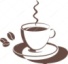 На 1-ом, 2-ом, 3-ем этажах работают буфетыНа 1-ом, 2-ом, 3-ем этажах работают буфетыНа 1-ом, 2-ом, 3-ем этажах работают буфетыТЕЛЕФОН ДЛЯ СПРАВОК 266 37 37ТЕЛЕФОН ДЛЯ СПРАВОК 266 37 37ТЕЛЕФОН ДЛЯ СПРАВОК 266 37 37